ДОГОВОР о совместной деятельности №________«____» ____________2019 г.							г. Улан-УдэМы нижеподписавшиеся, ________________________________________________________ (далее - РОДИТЕЛЬ), - с одной стороны, и Местная общественная организация Попечительский совет МБДОУ г. Улан-Удэ «Д/С № 112 «Сибирячок»» (далее – МОО ПС), в лице председателя Пойдонова Семена Жамбоевича, действующей на основании Устава, - с другой стороны, заключили настоящий договор о нижеследующем:1. ПРЕДМЕТ ДОГОВОРА.1.1. Стороны обязуются объединить усилия для осуществления совместной деятельности в целях поддержания и создания дополнительных условий для полноценного и качественного образования в Муниципальном дошкольном образовательном учреждении г. Улан-Удэ «Детский сад № 112 «Сибирячок»комбинированного вида» (далее - МБДОУ).Усилия сторон должны быть направлены на:совершенствования учебно-воспитательного процесса, создание дополнительных условий для   воспитанников МБДОУ;создание условий для развития творческой активности педагогического коллектива МБДОУ;укрепление материально-технической базы, благоустройства помещений и территории, оборудования мастерских лабораторий, ремонта помещений МБДОУ;оказание помощи в улучшении работы педагогического и обслуживающего персонала МБДОУ;иные дополнительные условия, не выходящие в своем обеспечении за пределы средств, оговариваемых настоящим договором, не противоречащие образовательным интересам воспитанников МБДОУ, и утвержденные к исполнению Попечительским советом.1.2. Для достижения поставленной цели стороны договорились совместно и согласовано совершать необходимые фактические действия.1.3. Извлечение прибыли любой из сторон целью настоящего договора не является.2. ПРАВА И ОБЯЗАННОСТИ СТОРОН.2.1. РОДИТЕЛЬ, действуя абсолютно добровольно вносит в МОО ПС - целевой разовый взнос в размере ________ (_________________________________) - ежемесячный взнос в размере 150 рублей для использования его в целях, указанных в п.1.1 настоящего договора, в соответствии со сметой, согласованной с Родительским комитетом МБДОУ и утвержденной Попечительским советом.2.2. РОДИТЕЛЬ имеет право:быть членом Попечительского совета;получать информацию о достижении целей, указанных в п.1.1., и выполнении программ и проектов МОО ПС, утвержденных Попечительским советом, а также об исполнении сметы расходов МОО ПС;участвовать в определении приоритетных проектов и направлений, расходования средств МОО ПС (составления сметы), внося предложения непосредственно в администрацию МОО ПС, либо посредством представителей на Попечительском совете.2.3. МОО ПС обязуется:в своей деятельности по данному договору руководствоваться интересами   воспитанников и родителей (законных представителей) МБДОУ;осуществлять расходы средств, переданных РОДИТЕЛЕМ по данному договору, только на основании утвержденной Попечительским советом сметы расходов,оказывать научное, методическое, информационное и иное содействие в развитии внебюджетного финансирования МБДОУ,осуществлять хозяйственный и бухгалтерский учет, возникающих в результате совместной деятельности,предоставлять РОДИТЕЛЮ итоговые отчеты о движении денежных средств, направляемых в МБДОУ в рамках настоящего договора,по требованию РОДИТЕЛЯ в недельный срок предоставлять документально подтвержденную информацию по выполнению сметы, утвержденной Попечительским советом.в случае изменения законодательства в месячный срок после соответствующих решений, имеющих отношение к предмету настоящего договора, осуществлять корректировку правовых документов.3. ОТВЕТСТВЕННОСТЬ СТОРОН.3.1. Стороны несут ответственность за неисполнение или ненадлежащее исполнение своих обязательств по настоящему договору в соответствие с действующим законодательством РФ.3.2. Каждая из сторон не несет ответственности за действия другой стороны настоящего договора.4. ДОПОЛНИТЕЛЬНЫЕ УСЛОВИЯ.4.1. Споры, возникающие между сторонами, разрешаются путем дружеских переговоров, а в случае не достижения согласия в суде.4.2. Настоящий договор вступает в силу с момента его подписания и действует до 31 мая 20___г. В случае если ни одна из сторон не менее чем за 3 дня не заявила о намерениях изменить условия договора или расторгнуть его, действие договора пролонгируется на тех же условиях.4.3. Настоящий договор составлен в двух экземплярах, каждый из которых имеет одинаковую юридическую силу.5. РЕКВИЗИТЫ сторон.РОДИТЕЛЬ:Ф.И.О._____________________________________________________________________Место жительства/телефон:____________________________________________________________________________________________________Паспорт: ____________________________________________________________________________________________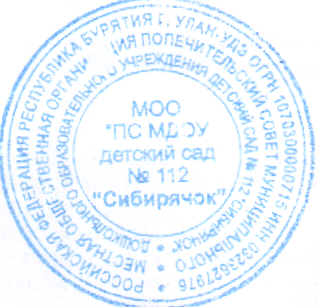 _________________________Подпись родителя_________________________МОО ПС:Местная общественная организация Попечительский совет МБДОУ «Детский сад № 112 «Сибирячок»»Юридический адрес: 670047, г. Улан-Удэ, ул. Павлова, 72а.ИНН 0323827976,р/с 40703810509160000237 в Бурятском отделнии № 8601 ПАО Сбербанк г. Улан-Удэ,БИК 048 142 604к/с 30101810400000000604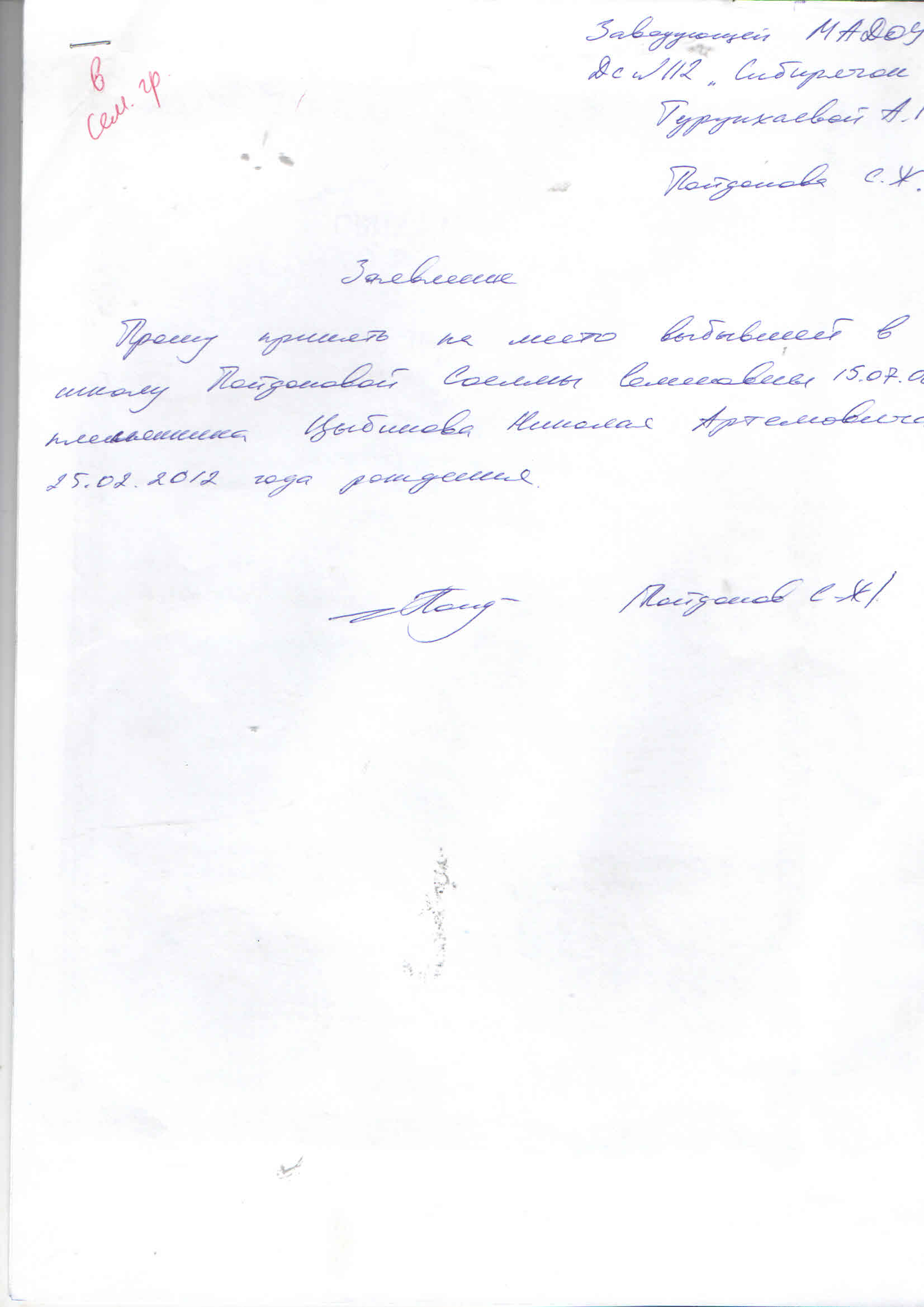 Председатель                                            Пойдонов С.Ж.________________________